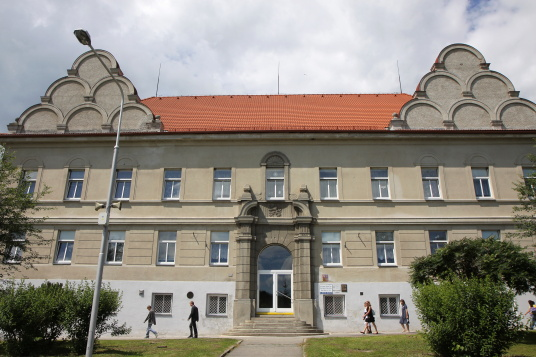 Výroční zpráva o činnosti školy a školského zařízení za školní rok 2019/2020 zpracovaná podle § 10 odst. 3 zákona  č.561/2004 Sb. OBSAHZákladní údaje o školském zařízení Charakteristika jednotlivých součástí zařízení a jejich úkolů          2.1.   Dětský domov         2.2.   Základní škola samostatně zřízená pro žáky ze zdravotním                   postižením         2.3.   Školní jídelna         2.4.   Školní družina         2.5.   Zařízení pro děti vyžadující okamžitou pomoc3.      Materiální podmínky Další informace o činnosti         4.1.   Statistické údaje         4.2.   Rozmístění a popis rodinných buněk         4.3.   Činnost celoškolní žákovské spolusprávy         4.4.   Údaje o prevenci sociálně patologických jevů         4.5.   Zapojení do projektů Výchovná a vzdělávací koncepce          5.1.   Základní škola         5.2.   Dětský domov¨         5.3.   Spolupráce s ostatními organizacemiDalší vzdělávání pedagogických a ostatních pracovníků Mimoškolní aktivity a prezentace zařízení         7.1.   Soutěže         7.2.   Výjezdy, akce         7.3.   Akce organizované zařízením         7.4.   Programová náplň prázdnin Spolupráce s institucemi, přáteli a sponzory Výsledky činnosti ČŠI a dalších kontrolních orgánůHospodaření školského zařízení 11.    Závěr		 Přílohy1. ZÁKLADNÍ ÚDAJE O ŠKOLSKÉM ZAŘÍZENÍ Dětský domov byl založen 1.5.1951, zařazen do sítě dne 21.12.1999 pod č.j.35 048/99-21 s účinností od 1.1.2000, kde MŠMT rozhodlo o změně názvu na současný. Právní subjektivitu získalo zařízení 1.1.1995.  Právní subjekt, příspěvková organizace Jihočeského kraje, zřizován podle zákona 561/2004 Sb. /školský zákon/. Organizován je jako koedukované školské zařízení rodinného typu, poskytující komplexní péči dětem a mládeži do osmnácti let, kterým byla soudem uložena ústavní výchova nebo vydáno předběžné opatření, eventuálně plnoletým klientům, do ukončení přípravy na budoucí povolání, pobývajícím v zařízení na základě smlouvy o prodloužení pobytu. Dětský domov patří dle § 7 zákona 561/2004 Sb., /školský zákon/ do vzdělávací soustavy se školami a školskými zařízeními a jeho činnost se řídí zákonem č. 109/2002 Sb. a zákonem 359/1999 Sb. v platném znění o výkonu ústavní nebo ochranné výchovy ve školských zařízeních a o preventivně výchovné péči v těchto zařízeních Na základě rozhodnutí  č.j. KUJCK 37637/2013/OSVZ ze dne  15.7.2013 v souladu s ustanovením § 49 a § 61 zákona 359/1999 Sb., o sociálně právní ochraně dětí, ve znění pozdějších předpisů, v řízení podle zákona 500/2004 Sb. správní řád ve znění pozdějších předpisů  bylo  uděleno pověření k výkonu sociálně právní ochrany dětí – Zařízení pro děti vyžadující okamžitou pomoc /součást zřizovací listiny/ a zařízení bylo zapsáno do registru poskytovatelů sociálních služeb. č.j. KUJCK11531/2012 OSVZ/2.  Management  školského zařízení  Personální zabezpečení činnosti školského zařízeníVe školním roce 2019/2020  bylo na zařízení zaměstnáno :           K  1.9.2019   38           k 30.6.2020    37         fyzických pracovníků                                                    33,645                           33,149  přepočtených pracovníků						Průměrný věk pracovníků na zařízení byl ve školním  roce 2019/2020  50,5 let,  muži jsou o něco starší než ženy. Aprobovanost výuky a výchovy Zákonem stanovené odborné vzdělání pracovníci převážně splňují.Výuka byla zajištěna plně kvalifikovanými pedagogickými pracovníky /ne všichni měli aprobaci k předmětům, které vyučovali/.  Neaprobovaně jsme vyučovali cizí jazyk – německý jazyk. Výchova – mimoškolní činnost byla zajištěna převážně vychovateli s předepsanou odbornou kvalifikací. Nově přijatí výchovní pracovníci zahájili studium speciální pedagogiky v centru celoživotního vzdělávání /VŠERS České Budějovice/, ostatní absolvovali jednotlivé semináře v návaznosti na plán DVP. Údaje o školské radě Usnesením Rady Jč.kraje č. 731/2005 /RK ze dne 26.7.2005  byla zřízena s účinností od 1.9.2005 školská rada. Usnesením  KUJCK 52710/2017/OŠMT ze dne  9.5.2017 byla tato rada potvrzena  na další období počínaje  dnem 1.9.2017. Ve školním roce 2019/2020  pracovala ve složení : Základní informace o činnosti školské rady ve školním roce 2019/2020 Rada se sešla na 3 zasedáních – 18.9.2019, 27.1.2020, 17.6.2020                                                        /viz zápisy z jednání – uložené v ředitelně/       2. CHARAKTERISTIKA JEDNOTLIVÝCH SOUČÁSTÍ ZAŘÍZENÍ A JEJICH        ÚKOLŮ2.1. Dětský domov zajišťuje dětem celodenní výchovu, ubytování a stravování. Kapacita domova je 40 dětí, má nepřetržitý celoroční provoz. V dětském domově je pět rodinných skupin. Tři rodinné skupiny jsou umístěné v hlavní budově A, dvě rodinné skupiny v budově B na dvoře objektu. V hlavní budově jsou skupiny umístěny ve 2. podlaží, jednotlivé skupiny jsou od sebe odděleny skleněnou uzamykací stěnou. Všechny rodinné skupiny mají společnou vychovatelnu, víceúčelový zrcadlový sál, tělocvičnu, šatnu. Hlavní budova poskytuje zázemí zaměstnancům – kanceláře EKO, ředitelna, školní kuchyně s jídelnou, archiv, sociální zařízení, sklady, dílna školníka. V hlavní budově sídli také malotřídní škola. Účelem dětského domova je zajišťovat nezletilé osobě, a to zpravidla ve věku od 3 do 18 let náhradní rodinnou péči v zájmu jejího zdravého vývoje, řádné výchovy a vzdělávání. DD spolupracuje s rodinou dítěte a poskytuje jí pomoc při zajišťování záležitostí týkajících se dítěte, včetně rodinné terapie a nácviku rodičovských a dalších dovedností nezbytných pro výchovu a péči v rodině. Dětský domov také poskytuje podporu při přechodu dítěte do jeho původního rodinného prostředí nebo jeho přemístění do náhradní rodinné péče. V dětském domově je být zajištěno základní právo každého dítěte na výchovu a vzdělávání v návaznosti na ústavní principy a mezinárodní smlouvy o lidských právech a základních svobodách, jimiž je ČR vázána. DD vytváří podmínky podporující sebedůvěru dítěte, citovou stránku osobnosti a umožňuje aktivní účast dítěte ve společnosti. S dítětem v DD je  zacházeno v zájmu plného a harmonického rozvoje jeho osobnosti s ohledem na potřeby osoby jeho věku. Posláním DD je především všestranný rozvoj dítěte, jeho příprava na samostatný život po dosažení zletilosti a příprava na návrat dítěte do rodinného prostředí, ať už se jedná o rodinu biologickou či náhradní. Zařízení může na základě žádosti poskytovat plné přímé zaopatření zletilé nezaopatřené osobě po ukončení ústavní výchovy, připravující se na budoucí povolání, nejdéle však do 26ti let, podle smlouvy uzavřené mezi nezaopatřenou osobou a zařízením nejpozději do 1 roku od ukončení ústavní výchovy.  V rámci péče o děti jsou jim v DD zajišťovány specifické výchovné a vzdělávací potřeby, a to v odstupňovaném rozsahu pro děti: a) samostatné  - přiměřené věku b) samostatné, vyžadující občasnou kontrolu c) vyžadující občasné vedení a stálou kontrolu d) nesamostatné vyžadující stálé vedení a kontrolu e) vyžadující soustavnou intenzivní péči Posouzení dítěte se realizuje v součinnosti s odborným pracovníkem DDÚ dle zákona č. 109/2002 Sb., nejméně jedenkrát v kalendářním roce. Dětský diagnostický ústav Homole 2x ročně zajistil dohled odborného pracovníka – etopeda z důvodů kontroly správné realizace standardů práce s jedinci s ÚV a správným zařazením jedinců v souladu se zákonem 109/2002 Sb. § 2 odst.10.  2.2. Základní škola samostatně zřízená pro žáky se zdravotním postižením podle § 16 odst.9 ŠZ poskytuje povinné úplné základní vzdělání. Vzdělávání se uskutečňuje pomocí specifických výchovných a vyučovacích metod, prostředků a forem a poskytuje se žákům mentálně, smyslově nebo tělesně postiženým, žákům s poruchami chování a umožňuje těmto jedincům přípravu na budoucí společenské a pracovní uplatnění. Vzdělávají se zde děti dětského domova s výše uvedenou specifikací, dále je spádovou školou pro děti z nejbližšího okolí. Vzdělávání ve všech třídách zajišťují učitelé se speciálně pedagogickou kvalifikací – výuka je organizována systémem málotřídní školy.  Motivace svěřených žáků k: celoživotnímu vzdělávání,  tvořivému myšlení a přirozenému řešení problémů,  účinné komunikaci a spolupráci,  chránit si zdraví a hodnoty vytvořené lidmi být ohleduplný a tolerantní k ostatním lidem socializovat se do společnosti Ve školním roce byly ve škole 2 třídy základní školy 1 – 9.ročník  – výuka byla organizována systémem málotřídní školy. Vyučování bylo zahájeno  s 15 žáky, v průběhu roku se početní stav měnil. Vyučovací jazyk – jazyk český.   2.3. Školní jídelna  je umístěna v suterénních prostorách hlavní budovy A včetně školní kuchyně a skladů potravin, zázemí pro kuchyňský personál. Celková kapacita je 80 strávníků, zajišťuje stravování celoročně pro umístěné děti, žáky ZŠ docházející a pracovníky zařízení.   2.4. Školní družina  jedno oddělení pro žáky přihlášené k pravidelné denní docházce. Pracovala podle VP, který navazuje na ŠVP  školy a domova. Poskytovala zájmové vzdělávání žákům školy, zajišťovala aktivní odpočinek, rozvíjela zájmy a schopnosti navštěvujícím dětem.   2.5. Zařízení pro děti vyžadující okamžitou pomoc s kapacitou  5ti lůžek je umístěno v hlavní budově. Jeho činnost v souladu se zákony 109/2002 Sb. a 359/1999 Sb. § 49 a 61 v platném znění – ZDVOP funguje na základě vyvolané potřeby – nutnost umístit dítě, které se ocitlo ve stavu nouze, okamžitě. Do ZDVOP jsou umísťovány často děti problematické – drogy, záškoláctví, agresivita, nevhodné působení rodiny na nezletilého. Výchovné působení na ně se neodlišuje od působení na děti s nařízenou ÚV. Část dětí se vrací do biologické rodiny, druhá část je po uplynutí zákonné doby soudně předána na DD  s  ústavní výchovou.   Domov spolupracoval s OSPOD spádové oblasti při zajišťování péče  v souladu se zákony 109/2002 Sb. a 359/1999 Sb. § 49 a 61 v platném znění – ZDVOP. Školní  psycholožka prováděla pravidelně měsíčně vyšetření nám svěřených jedinců potřebná pro další systematickou výchovnou a socializační práci. Na okamžitou pomoc byly přijaty v průběhu roku 2019/2020 celkem 3 děti, doba pobytu jednotlivců byla rozdílná.  Ze zařízení ZDVOP byly převedeny do DD všechny 3 děti, 2 za svými sourozenci do jiného DD, 1 dítě zůstalo v našem DD.  3. MATERIÁLNÍ PODMÍNKY celého zařízení byly na dobré úrovni. Zařízení tvoří uzavřený areál se školním pozemkem, tělocvičnou, vlastní jídelnou. Budovy zařízení pocházející z roku 1914 je třeba systematicky zrekonstruovat – hlavní úkol ve školním roce 2019/2020 byl provést rekonstrukci vnitřních vodovodů, odpadů a provést obnovu školní kuchyně, jídelny a skladů,  navázat na rekonstrukci elektroinstalace, prováděnou v minulém školním roce.  V průběhu roku bylo realizováno několik akcí oprava venkovní zdi u budovy B  oprava obvodové zdi pozemku DD zadaná a zpracovaná projektová dokumentace  na generální opravu           kanalizace, odpadů a obnovu provozu školní kuchyně na přelomu roku            2019/2020 výběrové řízení ve spolupráci s  KÚ JčK - proveden výběr dodavatele –           Stavitelství Roman Kučera – České Budějovice - od 1.6. 2020 do          31.8.2020 byla prováděna  realizace generální opravy vodovodu a           kanalizace, obnova provozu školní jídelny a kuchyně  v budově A po oznámení ekonomického oddělení  na konci června 2020 o možnosti          čerpání investičních prostředků na záměr – Úprava sklepních prostor          na víceúčelovou místnost - zahájeno jednání o zpracování          dokumentace – termín zhotovení až v podzimních měsících, proto            prostředky nepožadovány - nebylo by možno do konce kalendářního            roku  finanční  prostředky vyčerpat  Teplo a teplou vodu do zařízení dodává na základě smlouvy  SPŠ a VOŠ Volyně.   Škola je dostatečně vybavena školními pomůckami, vybavení bylo doplněno dle finančních možností s ohledem na potřeby vyvolané požadavky na moderní způsob výuky. Počítačová učebna byla zmodernizována, sloužila pro výuku informatiky, celý rok pracoval zájmový kroužek ICT v rámci počítačové gramotnosti.  Učebna s interaktivní tabulí se využívala nejen pro výuku, ale i při seminářích, přednáškách, projektových a tematických dnech. Stejným způsobem byla využívána i interaktivní tabule v jídelně, kde probíhalo v období uzavření škol setkávání se zajímavými osobnostmi – sportovci – např. Gillarová, Lávička, Bečvář, režiséry – např. Troška, spisovateli – např.Klinek nebo sponzory.  Stolními počítači se stálým připojením na internet jsou vybaveny všechny rodinné buňky, děti – žáci, si zde vyhledávají informace, plní domácí úkoly,  připravují na výuku. Díky Nadaci Terezy Maxové v krizovém období Coronaviru – březen – červen 2020 se podařilo získat na každou skupinou 1 notebook (celkem 5 kusů) pro online vyučování, plnění a odesílání domácích úkolů při distančním studiu.   4. DALŠÍ INFORMACE O ČINNOSTI  4.1.  STATISTICKÉ ÚDAJEV průběhu roku jsme pečovali o děti ve věkovém spektru 4 – 19 let, které navštěvovaly školská zařízení od MŠ po odborná učiliště, SOŠ. VĚKOVÁ STRUKTURA DĚTÍÚSTAVNÍ VÝCHOVA Ve stavu (43)  Průměrný věk: 11,69 let  Chlapců celkem: 30  Dívek celkem: 13  Do 6 let: 1	 6-15 let: 30     15-18 let: 9  	 nad 18 let: 3  z toho chlapců: 		1 		21 		6 			2 z toho dívek: 		0   		  9 		3 			1  Průměrná délka pobytu: 286,23 dní  PŘEDBĚŽNÉ OPATŘENÍ   Ve stavu (2)  Průměrný věk: 14,5 let  Chlapců celkem: 1  Dívek celkem: 1  Do 6 let: 0 	   6-15 let: 1 	       15-18 let: 1         nad 18 let: 0z toho chlapců: 		0 		  1 		   0 			0 z toho dívek: 		0 		  0 		   1 			0  Průměrná délka pobytu: 13,0 dní  PŘÍCHODY DO ÚV, PO Iniciály 	pohlaví 	rok nar. 	datum přijetí NH 		ch 		2009   	9.9.2019 DH                	ch 		2010   	9.9.2019 SH                	ch 		2012  	 	9.9.2019 VP 		d 		2006 		13.9.2019 MP 		ch 		2007 		20.3.2020 JB 		ch 		2013 		28.8.2020 AB 		d 		2007 		28.8.2020 DB 		ch 		2004 		28.8.2020 EM 		d 		2004 		28.8.2020 VCH 		d 		2013 		31.8.2020 Celkem: 10 ODCHODY Z ÚV, POIniciály 	pohlaví 	rok nar. 	odchod z DD 	kam proč______ MTK 		ch 		2006   	5.9.2019 		DD Boršov   žádost AB 		d 		2005 		23. 9. 2019            	k otci            psych. stav  AH 		d 		2001 		12.11.2019 		k matce        plnoletost LP 		ch 		2007 		26. 2. 2020         	DDŠHostouň nevh.chov. VP 		d 		2006 		28. 2. 2020         	VÚMPočátky psyc.stav  AF 		ch 		2007   	6. 3. 2020          	k dědovi       pěst. péče MR 		ch 		2004   	1. 4. 2020          	k matce        náprava KK 		d 		2001   	9. 6. 2020       	chr.bydl.Dačice 19 let JJ 		ch 		2002 		29. 6. 2020       	DNPC ČK     plnoletost Celkem: 9 DOČASNÉ PŘEMÍSTĚNÍ  DDÚ HOMOLE ČB – 8 týdenní diagnosticko-resocializační pobyty Iniciály 	pohlaví 	dat. nar. 	datum_od___  AŽ       	d 		2011 		22.10.2019  MST 		ch 		2010 		30.9.2019 DDÚ PLZEŃ - 8 týdenní diagnosticko-resocializační pobyty Iniciály 	pohlaví 	dat. nar. 	datum_od___  LP 		ch 		2007 		11.10.2019 DPN DOBŘANY – psychiatrická intervenceIniciály 	pohlaví 	dat. nar. 	datum od  VP 		d 		2006 		17.9.2019 AŽ 		d 		2011 		19.5.2020  MB 		ch 		2004 		17.6.2020 JEČ 		ch 		2013   	4.8.2020 Celkem: 7 PRODLOUŽENÍ ÚSTAVNÍ VÝCHOVY DO 19ti LET VĚKU – 1x  KK - prodlouž. ÚV do 12.7.2020, OS ČB, č.j: 13P81/2009-264 ze dne 18.4.2019, PM 11.6.2019. Prodloužení úv z důvodu prostoru pro nalezení vhodného ubytování po dosažení 18ti let – dívka s poruchou autistického spektra. Nezl. umístěna dne 29.6.2020 do chráněného bydlení Dačické okénko, Dačice – Jindřichův Hradec ZAŘÍZENÍ PRO DĚTI VYŽADUJÍCÍ OKAMŽITOU POMOC  Ve stavu (3)  Průměrný věk: 10,0 let  Chlapců celkem: 2  Dívek celkem: 1  Do 6 let: 0 	6-15 let: 2 	15-18 let: 0         nad 18 let: 0  z toho chlapců: 			0 		2 		0 		0 z toho dívek: 			0 		1 		0 		0 Průměrná délka pobytu: 111,0 dní  Příchody:  Iniciály 	pohlaví 	dat. nar. 	příchod do ZDVOP  PS 		d 		2006 		25.10.2019 GS 		ch 		2009   	7.11.2019 MS 		ch 		2011   	7.11.2019 Celkem: 3 Odchody:  Iniciály 	pohlaví 	dat. nar. 	odchod -  kam__________________  GS 		ch 		2009 		26.2.2020 DD Zruč-za sourozenci-ÚV MS 		ch 		2011 		26.2.2020 DD Zruč-za sourozenci-ÚV PS 		d 		2006 		26.3.2020 DD Volyně-ÚV          Celkem: 3 POBYTY V DD NAD RÁMEC TRVÁNÍ BĚŽNÉ ÚV  Smlouva o prodlouženém dobrovolném pobytu v zařízení – 1x JJ – smlouvu č.j: 412/2020 podepsal dne 13.3.2020 v DD setrval do 29.6.2020, do doby vyučení, obdržel výuční list na SOU Strakonice. Nezl. odešel do DNPC Kamínek v Českém Krumlově, adresa: Centrum Kamínek, Domov na půl cesty,  SPRÁVNÍ ŘÍZENÍ   32 zahájení správních řízení 112 rozhodnutí  vydáno POČET NÁVŠTĚV OSPOD   Návštěv se uskutečnilo 19 v zařízení Dětského domova. Dále se kvůli koronavirové pandemii uskutečnili telefonické hovory s OSPOD (nemožnost návštěv v zařízení) – 8 hovorů.   Celkem – 27 kontaktů OSPOD se svěřenci zařízení DD NAVŠTĚVOVANÉ VZDĚLÁVACÍ INSTITUCE  VOŠ, SPŠ a SOŠ řemesel a služeb Strakonice Zvolenská 934,           Strakonice, 386 01 SOU služeb Vodňany, Zeyerovy sady 43/II, Vodňany, 389 01 Základní škola Volyně, Školní 300, Volyně, 387 01 Praktická škola Strakonice, Plánkova 430, Strakonice, 386 01 Mateřská škola Volyně, Pod Malsičkou 598, Volyně 387 01 ZÁJMOVÉ ÚTVARY TJ Sokol Volyně SK Slavoj Volyně  Junák Volyně  Hudební výchova ZuŠ Volyně Keramický kroužek v DD Volyně PC kroužek v DD Volyně Logopedie v DD Volyně  4.2. ROZMÍSTĚNÍ A POPIS RODINNÝCH BUNĚK Tři rodinné skupiny jsou umístěny ve 2. podlaží hlavní budovy A, další dvě rodinné skupiny jsou umístěny v budově B – ve dvoře objektu. Všechny skupiny mají potřebné zázemí, dvou, tří, výjimečně čtyřlůžkové ložnice pro děti, obývací pokoj – klubovnu, kuchyňku a sociální zařízení pro děti i vychovatele. Jednotlivé skupiny byly početně vyrovnané a nově příchozí děti byly začleňovány do skupin s ohledem na jejich specifiku, aby co nejméně jejich vstup narušil strukturu funkční skupiny. Socializačně adaptační proces každého jedince je rozdílně časově i psychicky náročný jak pro vstupujícího klienta, tak pro celou již sžitou komunitu. Některé děti si velmi těžko zvykají na řád, pravidelný režim,  povinnosti, pravidelné denní činnosti, docházku do školy.  Děti, které byly zařazeny v tomto školním roce do našeho dětského domova, byly převážně psychiatricky zatíženy, s nepravidelnou docházkou do školy, bez základních hygienických a pracovních návyků, nerespektující autority, zvyklé požívat návykové látky (alkohol, cigarety), některé měly již zkušenost s trestnou činností a pohlavním životem.  Na zařízení bylo v tomto školním roce 14 dětí, které potřebují  péči psychiatrického pracoviště. Z důvodu nedostatků dětských psychiatrů a jejich velké vytíženosti jsme  jezdili celkem na čtyři pracoviště - Písek, Č.Budějovice, Klatovy, Rokycany.        Práce jednotlivých skupin byla zaměřena na pravidelnou přípravu do školy, doplňování chybějících znalosti a dovedností.  Vychovatelé ve své práci vycházeli z ročních plánů, rozpracovaných do týdenních plánů na základě znalostí skupiny. Zařazovali do výchovy prohlubování pravidel pro společné soužití ve skupině, zvnitřnění a upevnění hygienických sebeobslužných návyků, zaměřili se na finanční gramotnost – hodnotu peněz i vybavení, hospodaření a ochranu majetku. Pro rozšíření znalostí a dovedností v rámci volnočasových aktivit absolvovaly děti nejrůznější poznávací výpravy do přírody, muzeí, na historická místa, ale také do různých firem, kde měly možnost se seznámit s různými profesemi a utvářet si povědomí o své budoucím povolání.  Již jedenáctým rokem jsme měli v péči autistického klienta – v tomto školním roce již plnoletého - nezaopatřeného, který díky dlouhodobé systematické práci pedagogů se velmi dobře socializoval, navštěvoval Praktickou školu ve Strakonicích. V průběhu 2. pololetí jsme se zaměřili na jeho  přípravu na odchod do zařízení s celoročním provozem pro dospělé klienty, uskutečnily se 2 zvykací týdenní pobyty, v červnu byl klient přemístěn vybaven věcnou pomocí při odchodu z ústavní výchovy.   4.3.  ČINNOST CELOŠKOLNÍ ŽÁKOVSKÉ SPOLUSPRÁVY Pracovala pod vedením sociální pracovnice, vycházela z celoročního plánu činnosti,  s výsledky jejího jednání byli seznamováni všichni výchovní pracovníci,  jednání navštěvovala ředitelka nebo statutární zástupce ředitelky. Vedení zařízení pracovalo s jejími podnětnými nápady a zařazovalo její aktivity do měsíčních plánů. Řešila se otázka chování jednotlivců, připomínky ke stravě, vycházkám, zájmové činnosti organizované DD, školou a organizacemi města.  4.4. ÚDAJE O PREVENCI SOCIÁLNĚ PATOLOGICKÝCH JEVŮ    Minimální preventivní program a jeho realizaci měla na starosti p. M. Koubová, která shromažďovala veškeré informace ze seminářů s metodikem prevence Jč.kraje.     Realizace MPP v podmínkách našeho domova se vyhodnocovala pravidelně na poradách vychovatelů, učitelů.  Negativní projevy mezi žáky a svěřenci se projevily, ale nebyly takového stupně, který by vyžadoval jiné než slovní řešení, popř. využití ostatních výchovných opatření podle vnitřního řádu zařízení na určitou dobu. 4.5. ZAPOJENÍ DO PROJEKTŮ V tomto školním roce pokračoval projekt „Podpora žáků se zdravotním postižením v ZŠ v Jihočeském kraji“  - CZ.02.3.62/0.0/0.0/16_037/0004657, do kterého bylo zapojeno celkem 6 dětí s ústavní výchovou – žáků ZŠ Školní 300, Školní 319, Volyně.  Pracovníci karierového střediska pomáhali žákům nejvyšších ročníků  s výběrem dalších vzdělávacích zařízení – odborných učilišť a středních škol pro přípravou na budoucí povolání. 5. VÝCHOVNÁ A VZDĚLÁVACÍ KONCEPCE 5.1. ZÁKLADNÍ ŠKOLAŠVP „Rozviň své schopnosti, dovednosti a uplatni je v životě“  byl tvořen učiteli a vychovateli zařízení tak, aby odpovídal potřebám školy, školní družiny, domova, žákům a míře postižení a schopnostem zařazených jedinců. Každoročně se ŠVP doplňoval a upravoval tak, aby splňoval svým obsahem potřeby  zařazených žáků. Žáci, kteří v minulosti nestačili vzdělávání na ZŠ, se vzdělávali dle RVP LMP s úpravou podle svých schopností.  Školní rok 2019/2020 využíval ve svém vzdělávacím procesu 2 ŠVP  1. až 8. třída RVP ZŠ s minimálními výstupy 9. třída ŠVP LMP  Teoretická východiska ŠVP „Rozviň své schopnosti, dovednosti a uplatni je v životě „  verze 2  vycházela  z prvků kooperativního učení a koncepce efektivní školy, pro níž jsou charakteristické rysy Efektivní výuka  Smysluplnost – učit žáky porozumět konkrétní činnosti Rozmanitost a možnost výběru – umožnit volbu, vést      k zodpovědnosti,  důvěře v sebe sama Reflexi a zpětný kritický pohled – zlepšení výkonu, minimalizace      chyb Flexibilní využívání zdrojů – efektivnější využívání času, pomůcek,        včasné  kontroly, vliv dalšího dospělého ve výuce  Kooperaci – dovednost pracovat společně Prioritou práce školy a zařízení byl rozvoj manuálních schopností a pracovních návyků žáků v souvislosti s požadavky budoucího začlenění ve společnosti a na trhu práce.  Pracovní výchova a  tělesná výchova se vyučovala redukovaně, jak na I. tak na II. stupni. Redukovaný počet vyučovacích hodin pracovní výchovy ve třídách 1. – 8. neumožňuje dostatečnou přípravu dětí s handicapem na budoucí povolání – snížení vyučovacích hodin pracovního vyučování na úkor výuky cizího jazyka (neefektivní).  Při vzdělávání a výchově žáků byl kladen důraz na vytváření příznivého, otevřeného, vlídného, podnětného pracovního prostředí pro žáky i pedagogy. Snahou bylo, aby se každý žák rozvíjel optimálně v souladu se svými možnostmi a schopnostmi. Žáci vedeni k tomu, aby při všech činnostech se učili myslet, ke komunikaci, spolupráci, toleranci a ohleduplnosti ke spolužákům. Trvalým úkolem pedagogů zůstávala promyšlená, žáky motivující příprava, vycházející z jejich možností.  Výsledky výchovně vzdělávací práce 1. stupeň Výuka probíhala v souladu se ŠVP  Tematické plány zpracovány s důrazem na znalost žáků Eliminace projevů nevhodného chování a jednání díky spolupráci           a  vzájemné informovanosti  TU, AP a KVS Profesionální spolupráce mezi vyučujícími a asistentem učitele Sjednocení v přístupu k jednotlivým žákům s ohledem na jejich             problémy/ dokonalá znalost zdravotního stavu, psychické               vyspělosti…/  Ve vzdělávací činnosti byl kladen důraz na samostatnost, využití             znalostí  ve spojení s praktickým životem  Spoluprací učitele, kmenového vychovatele, žáka a logopedické                 asistentky se zlepšovaly vyjadřovací schopnosti skupiny žáků             s logopedickou vadou. Výsledky výchovně vzdělávací práce 2. stupeň Orientace žáků v učivu, návaznost na první stupeňStanovené výukové cíle a výstupy splněnyAktivita žáků motivačně podporována realizovanými projektovými dnyVyužíváním moderních učebních pomůcek – interaktivní tabule, práce na PC, vyhledávání na internetu, trojrozměrné stavebnice, pomůcky pro žáky s SPU se dařilo prohlubovat a rozvíjet znalosti i praktické dovednosti žákůZlepšení komunikačních dovedností žáků podporováno prohlubováním čtenářské dovednostiV druhém pololetí – v období Covidu - tematické dny – soutěživost mezi žáky ZŠp a ZŠ podněcovala zájem o některé předměty – čeština, matematik, fyzika, přírodopis, dějepisÚroveň vzájemného respektování, tolerance se zlepšila, je však třeba i nadále posilovat v žácích správné chování, jednání, zájem o druhého, o činnost  Spojení  ročníků v jedné třídě vyžaduje náročnost na přípravu a provedení vzdělávacího procesu, velkou koordinaci činností všech zainteresovaných. Většina nově příchozích žáků nemá zájem o vzdělávání – s těmito jedinci se obtížně pracuje a působí negativně na ostatní žáky. Snahou všech pedagogů je vtáhnout žáky do vyučovacího procesu využíváním osvědčených technik -  názoru, příkladu, manipulaci s pomůckami a neustálým procvičováním a opakováním. Velkou měrou je uplatňován individuální přístup.  Výuka byla průběžně doplňována exkurzemi do firem různého zaměření z důvodu seznámení žáků s nejrůznějšími profesemi, využili jsme dny otevřených dveří v blízkých středních odborných učilištích, žáci se svými učiteli navštívili některé kulturní akce a výstavy. Přínosem pro práci školy byla spolupráce s CHKOŠ, využívání jejich objektů k programům s environmentální výchovou. Pracovní činnosti a dovednosti si žáci prohlubovali při zapojení v nedalekém zahradnictví Střítež.  Pro zájemce ze všech tříd byl otevřen zájmový útvar – keramické dovednosti. Výrobky, které byly zhotoveny, byly nabídkovým artiklem na Dnu otevřených dveřích, jako dárky pro různé návštěvy.  Hodnocení výsledků vzdělávání žáků se provádělo klasifikací nebo v kombinaci se slovním hodnocením. Při výuce byly využity učebnice z nakladatelství Parta a Septima, opatřené schvalovací doložkou MŠMT ČR. Výchovné poradenstvípřispívá k ovlivňování budoucího profesního zaměření – již od 6. třídy, pomáhálo ujasnit  výběr budoucího zaměření včetně uvědomění si svých možností. Byly organizovány besedy se zástupci jednotlivých učilišť, návštěvy v rámci Dnů otevřených dveří na SOU. Žáci navštívili Burzu středních škol a odborných učilišť, další prohloubení profesních zájmů bylo v rámci projektu „Podpora žáků se zdravotním postižením v  ZŠ v Jihočeském kraji“  - CZ.02.3.62/0.0/0.0/16_037/0004657. Vývojová tendence  žáků od šk.roku 2007/2008 dosudStav se v průběhu roku měnIl – klesal i stoupal podle počtu zařazených do zařízení  ZDVOP nebo DD. Jak z přehledu vyplývá, od školního roku 2012/2013 zůstává počet tříd 2   a kolísá počet žáků. Důvodů je celá řada, změna pohledu na práci škol zřízených podle § 16 škol. zákona, inkluze -  snaha integrovat žáky se speciálními potřebami do běžných tříd základních škol. Přehled výsledků vzdělávání  Údaje z konce školního roku 2019/2020 rozdílné počty proti počátečním údajům ve zprávě jsou způsobeny měnícím se stavem jak ve škole, tak na domově/.  Za školní rok byla udělena kázeňská opatření :/ZŠp/  Bylo provedeno věcné ocenění žáků školy, 2x první třída, uděleny 2 pamětní listy vycházejícím žákům včetně 2 věcných  cen.  Celková absence za školní rok 2019/2020 - ZŠp : Průměrná absence na jednoho žáka za I.pololetí školního roku činila 23,5 hod omluvených, 0 hod neomluvených, ve druhém pololetí  to bylo 25 hod omluvené absence a hod neomluvené absence na žáka.  Celoroční průměr omluvené absence za školní rok  činila 48,5 hod na žáka. 5.2. DĚTSKÝ DOMOVDěti v ústavní výchově vedle vzdělávání si rozšiřovaly své dovednosti, znalosti, sociální schopnosti v aktivizačních volnočasových aktivitách – např. probíhaly následující činnostiErgoterapieFyzioterapieArteterapieSportovní činnostiSpolečenské programyAkce se sponzory – vaření s Aktive TimeBesedySoutěžeVíkendové pobytySeznam aktivit viz dále.VÝCHOVNÍ PRACOVNÍCI A JEJICH ČINNOST Ve školním roce měla každá rodinná buňka 2 kmenové vychovatele a jednoho asistenta vychovatele vykonávajícího noční službu souběžně na dvou rodinných buňkách v budově B (skupiny ve 2 patrech), jednoho asistenta vychovatele pro tři rodinné buňky na budově A (skupina na 1 chodbě). Služba spojena s domácími pracemi – praní, žehlení, drobné zašívání, podávání léků, vypravování dětí do školy, atd. Kmenoví  vychovatelé ve skupině pečovali o svěřené děti navštěvující MŠ, ZŠ, ZŠp, učně a středoškoláky /děti se specifickými potřebami/ – zajišťovali jejich přípravu do školy, měli přehled o zdravotním stavu, kroužcích, zájmech, zajišťovali svěřeným jedincům oblečení, narozeniny, prožívali s nimi radosti i starosti. Jeden denní vychovatel zajišťoval péči o předškolní děti, přípravu na vyučování s dětmi – žáky 1. stupně běžné základní školy v době před začátkem činnosti na jednotlivých rodinných buňkách.  Pro zvýšení samostatnosti dětí, přípravu pro život, finanční hospodaření … jsme přistoupili k pravidelnému sobotnímu vaření na skupinách /odpolední svačina, večeře/.  Činnost skupin byla řízena „Ročním plánem výchovně vzdělávací činnosti“, který vycházel z „Plánu práce zařízení na daný školní rok, „Vnitřního řádu zařízení“, který je pravidelně doplňován, upravován a je pro všechny děti školy i domova závazný. Na počátku škol. roku 2019/2020 byl aktualizován. 5.3. SPOLUPRÁCE S OSTATNÍMI ORGANIZACEMIDlouhodobá spolupráce pokračovala s těmito organizacemi Speciálně pedagogickým centrem ve StrakonicíchSpeciálně pedagogickým centrem v  Českých Budějovicích PPP Strakonice, SVP a DDÚ Č. BudějoviceJsme klinické pracoviště pro JU – Pedagogickou a Zdravotně sociální fakultu, VŠERS Č. Budějovice a dále umožňujeme souvislé – dlouhodobé  i krátkodobé praxe studentům SPgŠ a VOŠ Prachatice, SOŠ Volyně, teologické fakulty ČB ….a dalších vysokých i středních škol.  V letošním školním roce absolvovalo celkem 7 praktikantů souvislou  odbornou praxi. 6. DALŠÍ VZDĚLÁVÁNÍ PEDAGOGICKÝCH A OSTATNÍCH PRACOVNÍKŮ  Všichni pedagogičtí pracovníci v rámci pravidelných měsíčních porad vyslechli odborné referáty k aktuálním tématům spojeným s denním životem zařízení – finanční gramotnost, diagnostika, prevence kouření, specifické potřeby učení atd.. Z denní praxe vyplývá, že je nezbytné vzdělávání v oblasti speciálních metod používaných v praxi vychovatelů. Dle svých zájmů o prohlubování profesních dovedností navštívili v rámci DVPP vypsané semináře –viz níže. Nepedagogičtí pracovníci absolvovali školení BOZP, změn zákona o ochraně veřejného zdraví, chodu školních jídelen, ekonomiky, spisové služby Semináře Seminář financování MŠMT - Praha 						27.8.2019  Setkání s poslankyní Evropského parlamentu–Ing. Radkou Maxovou –   	  9.9.2019  MAP Strakonice–workshop–Změna financování regionál. školství             10.9.2019 Konference k inkluzivnímu vzdělávání Praha 					11.9.2019 MAP II Strakonice – neformální setkání ředitelů MŠ a ZŠ 			16.9.2019 Oslavy 135.výročí založení školy – Umělecká škola v Bechyni 		20.9.2019 100. výročí založení školy – MŠ,ZŠ,PrŠ Č. Budějovice, Štítného 	           30.9.2019 FICE – Federace DD ČR České Budějovice       			     9.-10.10.2019 DVPP  A AKCEMediální výchova ve šk.praxi 							9.10.2019  Hudbou za poznáním           						         14.10.2019   Netradiční techniky ve výtvarné výchově – MAS Strakonice                22.10.2019         Kdo si hraje, nezlobí             							4.11.2019 Trénink pozorovacích schopností pedagoga             				7.11.2019 Dětský výtvarný projev a jeho zvláštnosti           				12.11.2019     Hrátky s němčinou             							14.11.2019           Jak kreslit           								          20.11.2019 Hlína a její využití ve školní praxi 						23.11.2019           Dítě se syndromem hyperaktivity  						27.11.2019           Konference Školství 2020 – Praha                                                              15.10.2019                                                                          Setkání školitelů klinických pracovišť 2019 – ZSF JU Č. Budějovice          17.10.2019                   Konference – Aktuální situace v péči o ohrožené děti – Senát PČR           21.10.2019                       Rizikové chování dětí a mládeže – dr.Zd. Martínek- Praha                         24.10.2019                                    MAS Šumavsko – konference O VZDĚLÁVÁNÍ II -PhDr.M. Formáčková   29.10.2019         Setkání ředitelůDD a výchovných ústavů – Mámu potřebuji – Věznice Světlá n.Sázavou                                                                                                    29.10.2019 ANV Praha – Povinná dokumentace v praxi – aneb co nemám           7.11.-8.11.2019 Oslavy 155. výročí – VOŠ a SPŠ Volyně    					  9.11.2019 Yourchance, Bílá vrána – Kulatý stůl – odcházení mladých dospělých z DD – ČB   pod záštitou poslankyně PČR Ing. Moniky Červíčkové                               21.11.2019                                      Celost. setkání říd.  pracovníků zařízení pro výkon ÚV a OV – Praha  26.-27.11.2019 60.výročí VOŠ, SPŠ, SOU řemesel a služeb Strakonice                              22.2.2020                                       Projekce – dokumentární snímek – V síti  Multikino CineStar Čtyři  Dvory          (chraňte děti před zneužíváním na internetu)                                                  3.3.2020Registr smluv – seminář – KÚ – JčK  Č. Budějovice                                       9.3.2020  Inkluze pod tlakem zákonů v roce 2020 – online                                           13.5.2020 Strategické řízení a plánování pro ved.pracovíky	              září 2019-květen 20207. MIMOŠKOLNÍ AKTIVITY A PREZENTACE ZAŘÍZENÍ  Přes omezení pohybu z důvodu Coronaviru a uzavření zařízení jsme absolvovali poměrně značné množství aktivit a prezentovali jsme zařízení v níže uvedených soutěžích. Z celoročního plánu akcí se téměř všechny podařilo realizovat.  7.1. Soutěže Soutěž o nejlepší výkres s tématikou „zimní sporty“-Profil Marian. Lázně  1.12.2019 Čestický brambor 2019                                                                                        24.10.2019 DD CUP 2019 Praha Dolní Počernice                                                           5.10.2019 Babí léto  - Žíchovec – Campamenta 99                                                       5.10.2019 Soutěž v kreslení – Vánoční kelímek – Cafe+CODelikomat                            12/2019Akce 72 hodin pro okolí                                                                       10.- 13.10.2019 Soutěž – TO JE HLÍNA – 15.ročník dětské umělecké přehlídky                       2.3.2020 Zdravá 5 – celostátní soutěž pro děti – zásady správné výživy           14.2.-15.4.2020 7.2. Výjezdy, akce Akce – víkendové vaření s AktiveTime		                                      6.9.-8.9.2019Festival pro děti – Strakonice nejen sobě                                           13.9.-15.9.2019 Yourchance - Začni správně – tématické setkání                                        14.9.2019 Milujeme Prahu – akce Švagr Písek                                               26.10.-30.10.2019Setkání na Bramberku						        26.10.-30.10.2019 SOU Třeboň – předání 4 koloběžek                                                          11.11.2019 Za hezčí svět – projekt Malujeme na trička                                                    12/2019 Den otevřených dveří – Pražský hrad                                                                2.12.2019 Předvánoční setkání dětí a mládeže Strakonice  SZDP Strakonice           10.12.2019 Charitativní akce pro děti – 10.ročník – Santa Claus v Táboře                    14.12.2019  Penzion Ida     13 dětí + 2 tety                                                                   3.-7.2.2020 Dětská ozdravovna – Nový Nemojov 150, Dvůr Králové nad Labem               3/2020 Workshop Objev svět textilu a nových technologií SOU Zvolenská ST        8.1.2020                  Akce – Daruj úsměv seniorům				          		                4/2020Beseda – Karel Lavický (ceský jachtař – OH Tokio + Miloš Bečvář               7.5.2020 Beseda – oštěpařka Irena Šedivá – Gillarová, L.Krupařová                         29.5.2020 Záhorský rybník nedaleko autokempu Pražák   				 30.7.2020 7.3. AKCE ORGANIZOVANÉ ZAŘÍZENÍM  Realizovali jsme pro všechny svěřence DD LVVZ na Zadově v hotelu Churáňov. Děti, které byly poprvé na lyžích, se naučily velmi dobře ovládat jízdu na sjezdových lyžích, ostatní si zdokonalily a prohloubily techniku lyžování, samostatný pohyb na sjezdovce, na lanovce a pobyt přinesl řadu pozitivních poznatků – sportovní efekt, emocionální efekt a v neposlední řadě poznání povahových vlastností účastníků, schopnost odolávat počasí. Plánovaný XXII. ročník akce „Den otevřených dveří – STONOŽKA“ – prodejní akce s velikonoční tématikou a prohlídkou zařízení, se v tomto školním roce nekonala z důvodu mimořádné situace – Covid 19 a byla odsunuta na podzimní termín.  Pokračovali jsme v navázané spolupráci s Městskou knihovnou, která byla pro naše žáky a děti velmi přínosná v rozvoji čtenářské gramotnosti, stejně tak jako spolupráce s kulturním střediskem Volyně. 7.4. PROGRAMOVÁ NÁPLŇ PRÁZDNIN Zajištění letní činnosti bylo náročné vzhledem k realizaci generální opravy vodovodu a kanalizace, obnova provozu školní jídelny a kuchyně  v budově A . Děti s vychovateli z hlavní budovy pobývali od 20.5 do 25.8. v prostorách internátu VOŠ A SPŠ Volyně. V době samotných prázdnin 27.6.-31.8. jsme organizovali následující akce DLT – Kůlkemp, Varvažov, Akademik, Nový Řadov, ATOM Výjezd Dobronice – Lužnice – 22 dětí Individuální pobyty dětí v primárních rodinách u zákonných zástupců Letní dětské tábory si vybíraly  děti z předložené nabídky a podle svých zájmů. Některé jezdí opakovaně na tábor, který je svojí náplní nadchnul, kde se scházejí s kamarády z celé republiky. Na jednotlivé LDT jelo společně maximálně 3 – 5 dětí, aby si odpočinuly od sebe navzájem a poznaly nové přátele.  8. SPOLUPRÁCE S INSTITUCEMI, PŘÁTELI A SPONZORY V rámci možností s ohledem na nouzový stav vyhlášený vládou ČR pokračovala spolupráce se sponzory a  medii – Strakonickým deníkem, Učitelskými novinami, Rádiem České Budějovice, časopisem Zámeček. Sponzoři, stejně jako v minulých letech, poskytli finanční prostředky a  pomáhali se zabezpečením vánočních dárků pro děti. Seznam sponzorů je uveden na internetových stránkách/www.ddss-volyne.cz/. Velmi záslužnou činnost v rámci zabezpečení ochrannými a hygienickými pomůckami v období pandemie – po celou jeho dobu - vyvíjel se svým týmem - Hromová parta pan Tomáš Slavata, jemuž patří velký dík. Další organizace, která pravidelně pomáhá dětem a pracovníkům dětských domovů, je Nadace Terezy Maxové, která zajistila finanční prostředky a nakoupila notebooky – náš dětský domov dostal na každou skupinu jeden. Dále díky finančním prostředkům z této organizace jsme mohli částečně odměnit dobrovolníky z řad vysokoškoláků, kteří přijížděli za našimi dětmi-žáky běžných ZŠ a SOU, SOŠ a probírali s nimi učivo 2. pololetí. Další, kdo nám velmi pomohl, byli jednotlivci, kteří nás zásobovali rouškami v době, kdy nebylo možné jejich zakoupení a ani zřizovatel je nedokázal pro svá zařízení zajistit. Roušky šily také naše pracovnice s dětmi.9. KONTROLNÍ ČINNOST ČŠI A OSTATNÍCH KONTROLNÍCH ORGÁNŮ Kontrolní orgán  ČŠI nenavštívil  zařízení  V zařízení proběhly následující kontroly: Okresní státní zástupkyně z OSZ Strakonice navštívila zařízení 4x KHES České Budějovice  JčK KÚ – sociální odbor – ZDVOP JčK KÚ – OŠMT – kontrola zaměřená na práci školní jídelny 10. HOSPODAŘENÍ ŠKOLSKÉHO ZAŘÍZENÍ ZA ROK 2019 Zařízení je právním subjektem, příspěvkovou organizací Jč.kraje zřizované podle zákona 561/2004 Sb./školský zákon/  Provoz zařízení byl zajišťován plynule a nepřetržitě po celý kalendářní rok 2019. /viz. Příloha č.2 - 5/   Dotace na provoz od zřizovatele   			 5 168 000,00 Kč    plně vyčerpánaDotace z MŠMT na př.výdaje 		            17 454 406,00 Kč    plně vyčerpánaDotace na ZDVOP      				    326 800,00 Kč    plně vyčerpánaVýnosy z vyřazených pohledávek       		      18 562,00 Kč Výnosy - platby ošetřové,PnD, PnP,stravné                905 254,68 Kč Vyplacené kapesné a další odměny -svátky, Narozeniny, odchodné                                                  140 429,88 Kč Náklady z vyřazených pohledávek-odpis                      168 766,00 Kč Opravy a udržování                                                       636 954,11 Kč  FI plně kryt                                                                     631 129,59 Kč  Čerpání FKSP - stravné, rekreace, kultura, Penzijní připojištění, dary                                               140 803,41 Kč Investiční příspěvek - elektroinstalace                        3 289 865,93 Kč  Hospodářský výsledek na rok 2019                                       925,02 Kč 11. ZÁVĚR Školní rok 2019/2020 byl plný různých událostí, v druhém pololetí naprosto nespecifický díky dění nejen v České republice, ale v celém světě. Koronavirus zasáhl velmi významně do organizace, činnosti a dění v životě našeho dětského domova. Od 10. března, kdy bylo vyhlášeno uzavření škol, zůstali v naší nepřetržité péči všichni svěřenci. Museli jsme se vyrovnat s vyhlášením nouzového stavu, vlastními silami zvládnout výrobu ochranných roušek a přizpůsobit veškerou činnost dětského domova omezenému pohybu a styku s veřejností. Problém byl se zajištěním zástupů za pracovníky, někteří zůstali doma a pečovali o svoje děti, někteří byli v pracovní neschopnosti, jiní se báli chodit do zaměstnání (nejvíce ohrožená věková skupina), takže jsme měli nedostatek jak výchovných tak i provozních pracovníků. Nebylo jednoduché sehnat zástup nebo přijmout novou pracovní sílu.Velkou vlnu nevole bylo nutné překonat v době pandemie, kdy jsme museli přijmout do dětského domova nové dítě – zákonitě se všichni – zaměstnanci i děti – cítili ohroženi. Dalším problémem byla i plánovaná akce – oprava vodovodu a kanalizace, kdy nebylo jasné, zda firma bude schopná splnit všechny hygienické požadavky a nastoupit v určený termín k realizaci stavby. V průběhu realizace opravy, v první etapě při obnažení zdiva a vykopání podlah v suterénních prostorách budovy byly zjištěny skryté nedostatky. Musel být vypracován odborný posudek k odhalené vlhkosti s návrhem na možnost nápravy. Toto zjištění a potřebné práce si vyžádaly nemalé vícenáklady, které bylo nutné vyřešit. Stavba se protáhla, termín dokončení byl dodatkem posunut na 31. 8. 2020. Práce bylo nutné zkoordinovat tak, aby opravy ve 2 nadzemních podlažích byly hotovy do 21.8. 2020 a my jsme mohli nastěhovat zpět děti, které do té doby pobývaly na internátě VOŠ a SPŠ.   Velký dík patří všem pracovníkům zařízení, kteří dokázali překonat všechny složitosti, znovu se chopili bez zbytečných projevů nevole stěhování dětí, věcí, dokumentů, a dalších potřebností do určených prostor v zařízení i do pronajatých prostor, aby po ukončení rekonstrukce opět vše vrátili na původní místo. Během jednoho roku absolvovali tento proces 2x (vloni o hlavních prázdninách rekonstrukce elektroinstalace), což při práci, kterou běžně odvádějí, je velmi zatěžující. Velký dík patří také dětem, které vše zvládly pod vedením pedagogů bez stresů, odmlouvání, s pochopením nastalé situace, kdy nemohly na vycházky, neměly kontakt s rodinnými příslušníky. Dovolím si proto s ohledem na výše uvedené konstatovat, že úkoly, dané v plánu práce na školní rok 2019/2020 – kdy hlavní prioritou je vzdělávání, výchova a socializace nám svěřených dětí, se podařilo splnit. A nic na tom nemění ani to, že nebyly splněny všechny naplánované akce – ty nahradily činnosti a hodnoty jiné, jako třeba soudržnost, větší samostatnost a aktivita dětí, jejich podpora vyjádřená dospělým, ať už v obrázku, přáníčku nebo když přiložily ruku k dílu. Mgr. Anežka HosnedlováředitelkaPŘÍLOHY Seznam příloh:  Příloha č. 1: Závěrečné slovo ředitelky na ukončení školního roku 2019/2020 Příloha č. 2: Hodnocení sociální pracovnice Příloha č. 3: Přehled o VH a stavu fondů PO v roce 2019 Příloha č. 4: Výnosy z hlavní činnosti v roce 2019 Příloha č. 5: Finanční vypořádání vztahů PO se zřizovatelem za rok 2019 Příloha č. 6: Finanční vypořádání dotací 2019 Příloha č. 1 Slovo ředitelky na závěr školního roku 2019/2020 Milé děti, žáci, vážené kolegyně, kolegové Školní rok 2019/2020 se nachýlil do svého konce, byl naprosto ojedinělý a pro nás všechny přinesl plno nových zkušeností.  Do našeho společného života vstoupili někteří noví jedinci – Petra Svatková, sourozenci Hebrovi, sourozenci Surmayovi, kteří zde byli na chvíli jako na přestupní stanici, Vanesa Petrůjová, kterou jste mnozí nestihli ani poznat. Jako poslední v řadě mezi nás vstoupil Michal Pokorný.  Někteří z vás – dětí – žáků nastoupili do nových škol, mezi nové spolužáky, do nového systému vzdělávání. Již všechny tyto změny by stačily na vstřebávání nových poznatků. Nicméně velkou zkouškou pro všechny – jak pro děti tak pro dospělé, byl celosvětový problém, který se v plné míře rozvinul na přelomu zimy a jara a to bylo ohrožení koronavirovým onemocněním COVID 19. Díky tomuto neviditelnému, ale velmi nebezpečnému viru jsme museli uzavřít školy a nastoupit netradiční režim vzdělávání. Někteří z vás, žáků naší školy, to ani nepocítili, ale ti, kteří chodí do škol venku, byli najednou odstřiženi od svých kamarádů, bez  možnosti se s nimi setkávat  v někdy tak otravné škole, kam běžně denně musí docházet. Ze začátku to vypadalo jako úžasné, nejlepší dobrodružství, radovali jste se z nabytých prázdnin, ale z přibývajícími dny a povinnostmi, které jste museli plnit, jste sami zjistili, že to není tak super, že vám chybí ten společný čas strávený ve škole spolu se svými spolužáky a učiteli. Samostatné učení a plnění školních povinností na dálku bez možnosti setkávat se s ostatními přináší mnoho úskalí – vyčlenění z kolektivu, samotu, nemožnost podělit se s ostatními o zážitky.  Díky sponzorům – hlavně Nadaci Terezy Maxové, jste mohli pracovat na počítačích a být ve spojení alespoň na dálku.  Zapojili jsme vás do naší školy, pracovali s vámi intenzivně jak učitelé, kmenové vychovatelky a vychovatelé, praktikanti, dobrovolníci.  Různými akcemi jsme obohatili všední dny – navštívili nás sportovci – Karel Lávický – surfař, Milda Bečvář – v současnosti se věnuje prodeji sportovních potřeb, Irena Gillarová - oštěpařka, Lucie Krupařová - běžkyně a strávili jste s nimi příjemné chvíle.  Pro některé z vás byla příjemnou změnou místo vyučování brigáda v lese u p. Bošky ve Stříteži. Všichni kolem vás se snažili připravit pro vás zajímavou činnost, která vám přinesla i řadu nových poznatků důležitých a potřebných pro život. Při uskutečněných projektových dnech jste si prakticky ověřili nejen svoje znalosti, ale i dovednosti – například při jízdě na kole, první pomoci. Další zatěžkávací zkouškou je přestěhování části z vás opět na Domov mládeže VOŠ a SPŠ z důvodu generální opravy odpadů a školní kuchyně. Částečnou výhodou je, že jste se stěhovali do známých prostor. Chci jen připomenout, abyste tam neničili zařízení, všechny škody musíme uhradit.  V současné chvíli tedy končí školní rok, téměř pro všechny z vás úspěšný, neboť všichni postupujete do dalších ročníků, někteří po prázdninách budou pokračovat na středním učilišti v oboru, který si zvolili, dva jedinci ukončili vzdělávací proces. Musím konstatovat, že po delší době se povedlo dokončit střední odborné vzdělání výučním listem vašim kamarádům – našim svěřencům, což je pro všechny velký úspěch. Neodešli s dovršením 18tého roku věku, ale dokončili profesní přípravu na povolání. Jakubu Jarešovi – díky pomoci všech dospělých – ještě jednou velká gratulace a s vyznamenáním ukončila vzdělávání v Praktické škole Kristýna Krejčová. S těmito jedinci se také loučíme, Kristýna již v minulém týdnu odešla do samostatného bydlení, Jakub ukončí pobyt v pondělí 29.6..   Pro ostatní z vás začíná období prázdnin, někteří odjíždějí do svých rodin, převážná většina zde zůstává, budou trávit část prázdnin na dětských táborech, druhou část na výjezdu v rekreačním středisku se svými tetami a strejdou. Ostatní dny zůstávají zde ve Volyni určitě se zajímavým programem. Přeji všem dětem i dospělým příjemné aktivní a smysluplně prožité dny volna, načerpání sil a optimismu do dalšího roku. Prázdninám HURÁ  26.6.2020 					Mgr. Anežka Hosnedlová ředitelka Příloha č. 2 Hodnocení sociální pracovnice  Ve školním roce 2019/2020 se z hlediska sociální práce událo:  Bylo vydáno 32 zahájení správních řízení a vydáno 112 rozhodnutí. Povedlo se uzavřít 11 splátkových kalendářů s rodiči, jež mají vůči Dětskému domovu dlužné pohledávky kvůli nehrazení příspěvku na úhradu péče za své děti. Bylo zasláno 15 upomenutí o povinnosti hradit dlužné pohledávky. Telefonických hovorů upomínajících rodiče splácet své dlužné pohledávky a hradit příspěvek na úhradu péče proběhlo nesčetně. U mnoha rodičů se podařilo, že do Dětského domova doložily svou příjmovou situaci a mohlo jim být vydáno odpovídající rozhodnutí o ne/povinnosti hradit příspěvek na úhradu péče, plno rodičů bylo povinnosti hradit příspěvek na úhradu péče vzhledem ke své nízké příjmové situaci hrazení zproštěno.  V rámci podpory kontaktu dětí s rodinou a blízkými se podařilo vypravit 55 žádostí o povolení pobytu mimo zařízení a svěřenci DD strávili v rodinách celkem 767 dní. S návštěvností rodičů a příbuzných v Dětském domově je to horší, i přes veškeré snahy se podařilo realizovat jen 15 návštěv. Rodiče musejí být bohužel z větší části ke kontaktům se svými dětmi nuceni, kontakt jim musí být připomínán. Často dětem stále jen slibují návštěvy doma a v DD, avšak jedná se jen o sliby které děti zraňují. Rodičům se však dávání ,,planých´´ slibů nedá vysvětlit, stále je jim to opakováno, avšak nejsou schopni to dodržet.   Z hlediska dotazování soudu na prospívání dětí a nutnosti trvání ústavní výchovy bylo sepsáno 25 hodnocení pro potřeby soudu.   Povedlo se získat příspěvky od zdravotních pojišťoven na letní tábory a zájmovou činnost ve výši 14 455,- Kč.  Povedlo se najít bydlení v DNPC Kamínek pro svěřence J. Jareše a silami všech zaměstnanců se Jakub vyučil v oboru kuchař číšník. Co však v naší moci již není je udržet dospělého svěřence tam, kde je to pro něj nejlepší. Jakub se po chvíli nastěhoval k matce a zahodil tak šanci samostatného a svobodného života. Dále se podařilo najít ubytování pro autistickou dívku K. Krejčovou v chráněném bydlení Dačické okénko.  V rámci jednání žákovské spolusprávy bylo možné realizovat několik soutěží v DD, které se dětem líbily, samy si je vymyslely a realizovaly. Žákovská spoluspráva pracovala řádně, podnětně, jen zástupci občas chodili nepřipravení.   V rámci usnadnění práce celému kolektivu Dětského domova se podařilo po celý školní rok vydávat aktualizované přehledy a tabulky o svěřencích DD (zájmová činnost, medikace svěřenců, příchody na zařízení, prázdninové a víkendové pobyty, lékařská péče, odborná péče, apod.).  Sociální práce v Dětském domově je velice rozmanitá, od vedení osobních spisů dětí, jejich přijímání, přemístění či propouštění po jejich doprovázení (škola, lékaři), komunikaci s osobami odpovědnými za výchovu dítěte a ostatními osobami, jež jsou pro dítě blízké, s Orgány sociálně-právní ochrany dětí, vychovateli, psychology, až po vypracovávání zahájení správního řízení a rozhodnutí o výši příspěvku na úhradu péče dítěte, evidenci plátců příspěvku, ale i evidenci dlužníků (vymáhání neuhrazených pohledávek - tel. oznámení, upomínky o nehrazení příspěvku, exekuce) a komunikaci s úřady (dávky SSP a PnP). A v takto rozmanité oblasti se drobné úspěchy i neúspěchy odehrávají zákonitě každý den. Příloha č. 3 Přehled o VH a stavu fondů PO v roce 2019  Příloha č.4 Výnosy z hlavní činnosti v roce 2019   Příloha č. 5 Finanční vypořádání vztahů PO se zřizovatelem za rok 2019 Příloha č. 6Finanční vypořádání dotací 2019 Čj :1249/2020Vypracovala  a schválila:Mgr. Anežka HosnedlováVypracovala dne15. září 2020Rada školy  projednala dne21. září 2020Pedagogická rada  projednala dne23. září 2020Odesláno zřizovateli dne 16. října 2020Změny jsou prováděny  formou číslovaných písemných dodatků, které tvoří součást tohoto materiáluZměna provedena dne :Podpis ředitelky :NázevDětský domov, Základní škola, Školní jídelna a Školní družina VolyněSídlo školy a školského zařízeníŠkolní 319, 387 01 Volyně Právní formapříspěvková organizace IČO606 507 37 Identifikátor zařízení610 400 533 Zřizovatel školy a školského zařízeníJihočeský kraj - Krajský úřad U Zimního stadionu 1952/2 370 76 České Budějovice Kontakt383 372 747 ředitelna 383 372 748 zástupce ředitelky 383 372 494 ústředna 4b9fqbm datová schránka info@ddss-volyne.cz  elektronická adresa www.ddss-volyne.cz   webové stránky Ředitelka školy a školského zařízení     Mgr. Anežka Hosnedlová Statutární zástupce ředitelkyPhDr. Mgr. Jiří PánVedoucí školního stravování           Jiří Jedlička Metodik prevence sociálně patolog. jevůMarie  Koubová Metodik a koordinátor ICT Ing. Vojtěch Plesník Provozní úsekIgnác Račák / Jan Dvořák od 1.1.2020 Ekonomický úsekJana Rabová Koordinátor pro ŠVPMgr. Jaroslava Soukupová ProfeseFyzický početředitelka 1 statutární zástupce ředitelky 1 administr. pracovnice – účetní, hospodářka 2 sociální pracovnice 1 psycholog 1 učitelé 3 asistenti učitele 2 vychovatelé  12 asistenti vychovatele 7 domovník – údržbář 1 uklízečky   2 skladnice1 vedoucí školního stravování1 kuchařky 2Nejvyšší dosažené vzdělání    Počet pracovníků Vyučení 8Střední odborné 1Úplné střední vzdělání        14Vysokoškolské Bc. 5Vysokoškolské Mgr., 9PředsedaIng.Václav Valhoda         zástupce zřizovatele, starosta Volyně Místopředseda Ing.Vojtěch Plesník        zástupce pedagogických pracovníků Členka rady  Marie Koubová                zástupce zákonných zástupců Škol.rok 2007/2008 třída   žáci    4       30  2008/2009 Třída   žáci  3        17      2009/2010 třída      žáci 3           18 2010/2011 třída      žáci 3             19 2011/2012 třída     žáci 3           19 2012/2013 třída     žáci 2            17 2013/2014 třída  žáci    2         16  Škol.rok  2014/2015  třída   žáci  2          14  2015/2016  třída    žáci  2          12   2017/2018  třída    žáci   2          15   2018/2019   třída   žáci     2       18  2019/2020 třída     žáci     2       17 ZŠp  celkem Prospěl s vyznamen prospěl neprospěl I.pololetí II.pololetí 17 17 2 0 15 6 0 1 ZŠ celkem Prospěl s vyznamen prospěl neprospěl I.pololetí II.pololetí 8 8 0 1 8 6 0 1 SOU  celkem Prospěl s vyznamen prospěl neprospěl I.pololetí II.pololetí 2 2 0 0 1 2 1 0 Kázeňská opatření Počet      I.pol Počet      II.pol Napomenutí TU 0 0 Důtka TU 0 0 Důtka ředitele 0 0 2. stupeň 0 2 3. stupeň 0 0 Pochvala tř.uč. 1 0 Druh absence I.pololetí II.pololetí Celkem Omluvené hod 399 426 825 Neomluvené hod 0 0 0 Celkem 399 426 825 